Дистанционноезадание для учащихсяФИО педагога: Билял Наталья Владимировна Программа: «Мастерская фантазёров» 1 год обученияОбъединение: «Мастерская фантазёров»Дата занятия: 19.11.2020; 20.11.2020.Тема занятия: «Водонапорная башня»Задание: Сделать башнюМатериалы: Плотный лист бумаги, линейка, краски, ножницы, простой карандаш.Порядок выполнения: 	Для работы используют плотную бумагу.Из листа вырезают развёртку размером 120х170 мм.Нижняя, верхняя части башни.Потом вырезают два круга – подставку башни и дно резервуара.Для крыши берут круг большого диаметра, разрезают его по линии радиуса, делают небольшой клиновидный вырез, смазывают выделенный сектор клеем, стягивают круг и склеивают, чтобы получился конус.Затем монтируют все детали.В заключении приклеивают окна из синей бумаги.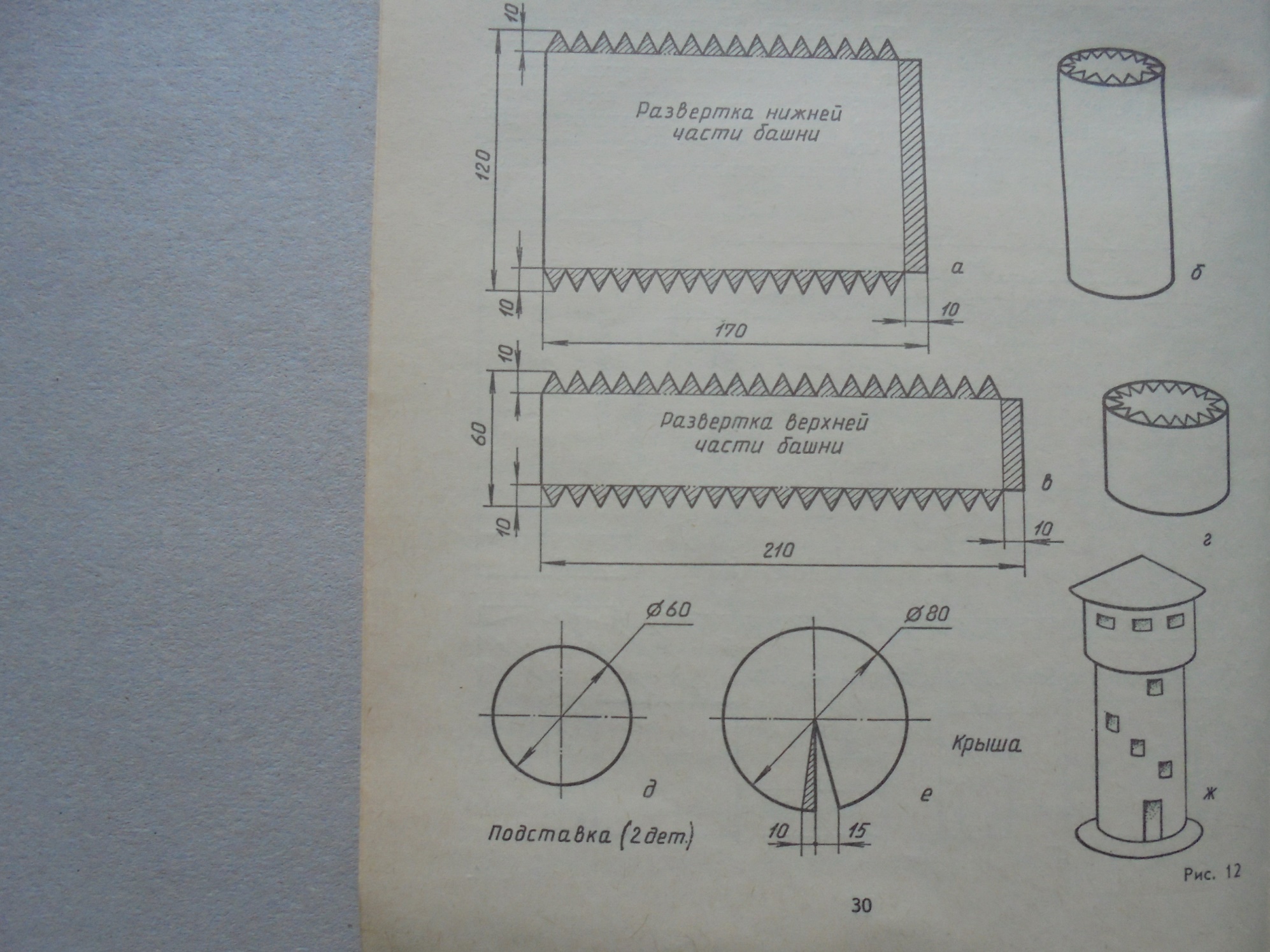 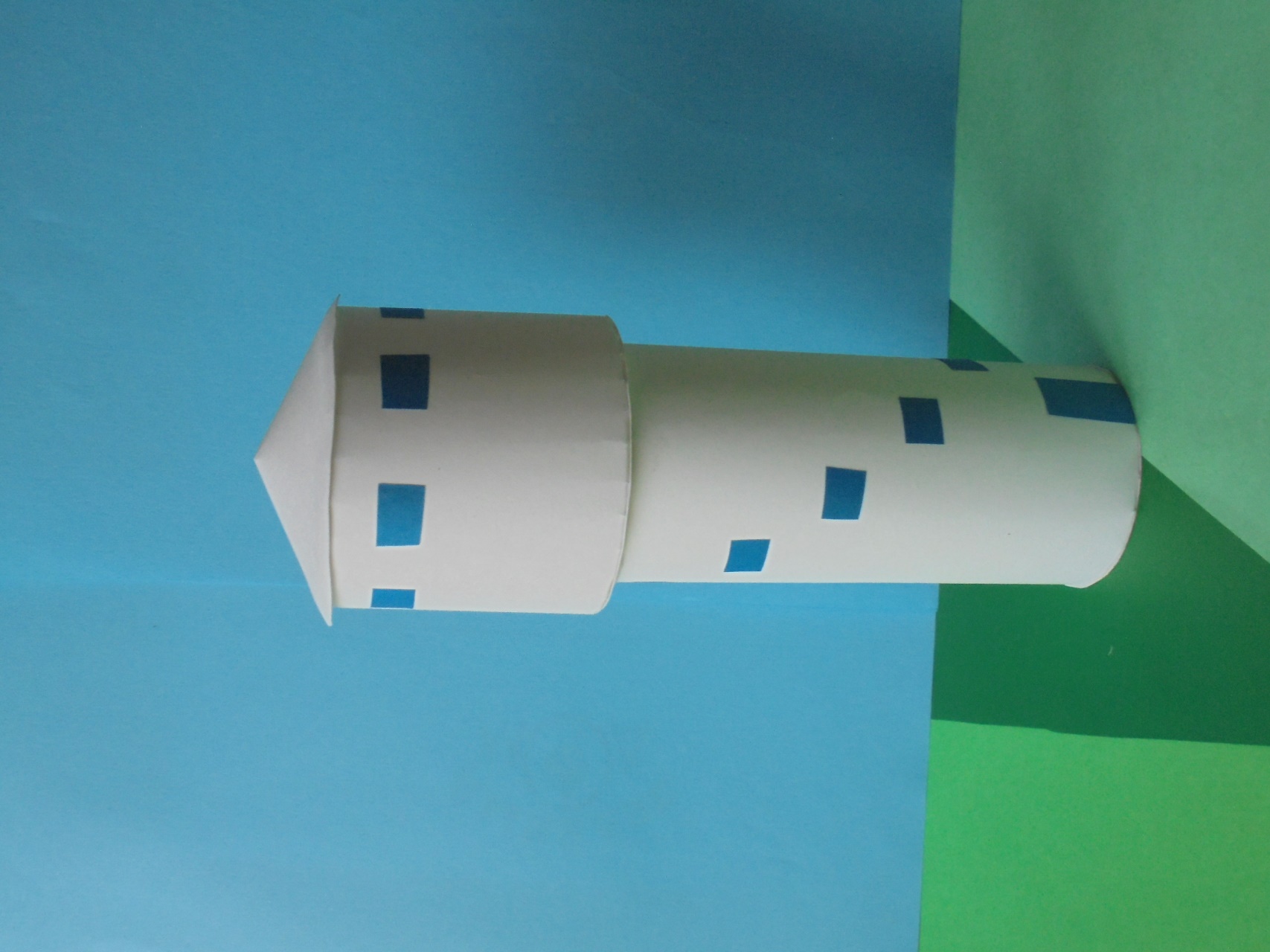 